ФЕДЕРАЛЬНОЕ ГОСУДАРСТВЕННОЕ БЮДЖЕТНОЕ ОБРАЗОВАТЕЛЬНОЕ УЧРЕЖДЕНИЕ ВЫСШЕГО ОБРАЗОВАНИЯ«ДАГЕСТАНСКИЙ ГОСУДАРСТВЕННЫЙ МЕДИЦИНСКИЙ УНИВЕРСИТЕТ» МИНИСТЕРСТВА ЗДРАВООХРАНЕНИЯ РОССИЙСКОЙ ФЕДЕРАЦИИ ИНСТИТУТ ДОПОЛНИТЕЛЬНОГО ПРОФЕССИОНАЛЬНОГО ОБРАЗОВАНИЯ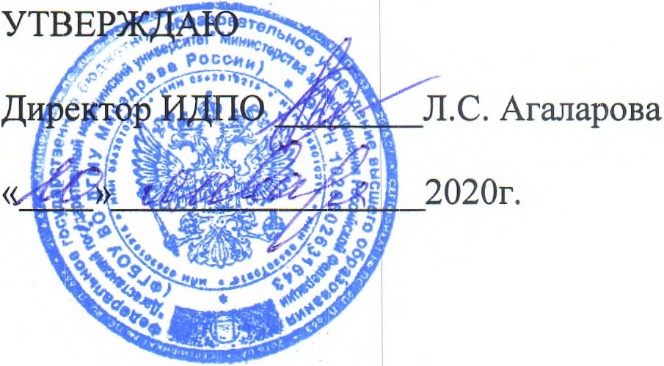 КАЛЕНДАРНЫЙ ГРАФИКДОПОЛНИТЕЛЬНОЙ  ПРОФЕССИОНАЛЬНОЙ ПРОГРАММЫПОВЫШЕНИЯ КВАЛИФИКАЦИИ ВРАЧЕЙПО СПЕЦИАЛЬНОСТИ «ТЕРАПИЯ»Тема: «ТЕРАПИЯ»(СРОК ОСВОЕНИЯ 144 АКАДЕМИЧЕСКИХ ЧАСА). КАЛЕНДАРНЫЙ УЧЕБНЫЙ ГРАФИКДни циклаЧасыЧасыЧасыФорма обучения и вид обученияФорма обучения и вид обученияТема занятийТема занятийС  исползова нием ДОТАудиторно122233441-й день111СПатологическая анатомия при заболеваниях органов различных систем Патологическая анатомия при заболеваниях органов различных систем 1-й день111СНормальная и патологическая физиология органов различных систем организмаНормальная и патологическая физиология органов различных систем организма1-й день111СБиохимия, клиническая и лабораторная диагностикаБиохимия, клиническая и лабораторная диагностика1-й день111СОбщественное здоровье и здравоохранение в современных условияхОбщественное здоровье и здравоохранение в современных условиях1-й день111СОрганизация лечебно-профилактической помощи населению и подросткам в амбулаторных условиях.Организация лечебно-профилактической помощи населению и подросткам в амбулаторных условиях.1-й день111СОрганизация лечебно-профилактической помощи населению и подросткам в стационарных условиях.Организация лечебно-профилактической помощи населению и подросткам в стационарных условиях.2-й день2-й день11СМедицинская статистикаМедицинская статистика2-й день2-й день0,50,5СТуберкулез органов дыхания. Диагностика, диф. диагностикаТуберкулез органов дыхания. Диагностика, диф. диагностика2-й день2-й день0,50,5СВирусный гепатит.Вирусный гепатит.2-й день2-й день0,50,5СГрипп и другие респираторные вирусные инфекции (ОРВИ).Грипп и другие респираторные вирусные инфекции (ОРВИ).2-й день2-й день0,50,5ССПИД (синдром приобретенного иммунодефицита). ВИЧ-инфекция. СПИД (синдром приобретенного иммунодефицита). ВИЧ-инфекция. 2-й день2-й день0,250,25СРак желудка. Диагностика. Диф. Диагностика.Рак желудка. Диагностика. Диф. Диагностика.2-й день2-й день0,250,25СРак толстой кишки  Рак толстой кишки  2-й день2-й день0,50,5СРак легкого. Диагностика. Диф. Диагностика.Рак легкого. Диагностика. Диф. Диагностика.2-й день2-й день22ЛХроническая обструктивная болезнь легкихХроническая обструктивная болезнь легких3-й день3-й день22ЛБронхиальная астмаБронхиальная астма3-й день3-й день11САстматический статусАстматический статус3-й день3-й день22ЛПневмонииПневмонии3-й день3-й день11СДыхательная недостаточностьДыхательная недостаточность4-й день4-й день22ЛПлевритыПлевриты4-й день4-й день22ЛЛегочное сердцеЛегочное сердце4-й день4-й день11СОстрый респираторный дистресс-синдромОстрый респираторный дистресс-синдром4-й день4-й день0,50,5СТЭЛА. Факторы риска. Диагностика, диф. диагностика, лечение.ТЭЛА. Факторы риска. Диагностика, диф. диагностика, лечение.4-й день4-й день0,50,5СДифференциальная диагностика при болях в области сердца.Дифференциальная диагностика при болях в области сердца.5-й день5-й день2ЛЛНЦД НЦД 5-й день5-й день2ЛЛАртериальные гипертензииАртериальные гипертензии5-й день5-й день2ЛЛЛечение артериальной гипертонииЛечение артериальной гипертонии6-й день6-й день2ЛЛИБС. СтенокардииИБС. Стенокардии6-й день6-й день2ЛЛОКСОКС6-й день6-й день2ЛЛИнфаркт миокардаИнфаркт миокарда7-й день7-й день1ССГипертонический кризГипертонический криз7-й день7-й день2ЛЛОсложнения инфаркта миокардаОсложнения инфаркта миокарда7-й день7-й день1СССложные нарушения  ритма и проводимостиСложные нарушения  ритма и проводимости7-й день7-й день2ЛЛНарушения ритма сердца и проводимостиНарушения ритма сердца и проводимости8-й день8-й день2ЛЛИнтенсивная терапия и реанимация в кардиологииИнтенсивная терапия и реанимация в кардиологии8-й день8-й день2ЛЛНедостаточность кровообращенияНедостаточность кровообращения8-й день8-й день0,5ССКомы при сахарном диабете: диагностика, дифференциальная диагностика, лечение.Комы при сахарном диабете: диагностика, дифференциальная диагностика, лечение.8-й день8-й день0,5ССОжирениеОжирение8-й день8-й день0,5ССЗаболевания щитовидной железы: диагностика, лечение.Заболевания щитовидной железы: диагностика, лечение.8-й день8-й день0,5СССиндром длительной лихорадки: объем обследования, дифференциальный диагноз, тактика терапевта в поликлинике и стационаре.Синдром длительной лихорадки: объем обследования, дифференциальный диагноз, тактика терапевта в поликлинике и стационаре.9-й день9-й день2ЛЛМиокардитыМиокардиты9-й день9-й день2ЛЛИнфекционный эндокардитИнфекционный эндокардит9-й день9-й день2ЛЛРевматические пороки сердцаРевматические пороки сердца10-й день10-й день2ЛЛРевматические болезниРевматические болезни10-й день10-й день2ЛЛБолезни желудкаБолезни желудка10-й день10-й день2ЛЛПанкреатитыПанкреатиты11-й день11-й день2ЛЛБолезни желчного пузыря Болезни желчного пузыря 11-й день11-й день2ЛЛБолезни печениБолезни печени11-й день11-й день2ЛЛБолезни  кишечникаБолезни  кишечника12-й день12-й день2ЛЛПиелонефритыПиелонефриты12-й день12-й день2ЛЛГломерулонефритыГломерулонефриты12-й день12-й день2ЛЛАнемииАнемии13-й день13-й день1ПЗБронхитыБронхиты13-й день13-й день1,5ПЗПневмонииПневмонии13-й день13-й день1ЛАнафилактический шокАнафилактический шок13-й день13-й день1,5ПЗБронхиальная астмаБронхиальная астма13-й день13-й день1ЛЛПаллиативная помощь в клинике внутренних болезнейПаллиативная помощь в клинике внутренних болезней14-й день14-й день1ПЗПЗЛегочное сердце14-й день14-й день1ПЗПЗПлевриты14-й день14-й день1ПЗПЗАртериальные гипертонии14-й день14-й день1,5ПЗПЗИБС. Стенокардии14-й день14-й день1,5ПЗПЗИнфаркт миокарда15-й день15-й день1ПЗПЗИнфекционный эндокардит1ПЗПЗБолезни миокарда1,5ПЗПЗНарушения ритма и проводимости сердца1,5ПЗПЗХСН1ПЗПЗЗаболевания суставов16-й день16-й день1ПЗПЗЗаболевания желудка16-й день16-й день1ПЗПЗХронические гепатиты и циррозы печени16-й день16-й день1ПЗПЗПанкреатиты16-й день16-й день1ПЗПЗЗаболевания желчного пузыря16-й день16-й день1ПЗПЗЗаболевания  кишечника16-й день16-й день1ПЗПЗПиелонефриты17  -й день 17  -й день 6ОСКОСКБазовая сердечно-легочная реанимация с дефибрилляцией18-день18-день6ОСКОСКЭкстренная медицинская помощь взрослому19-й день19-й день6ОСКОСКФизикальное обследование пациента20-й день20-й день6ОСКОСКФизикальное обследование пациента21-й день21-й день6ОСКОСКРегистрация и интерпретация электрокардиограммы22-й день22-й день6ОСКОСККоммуникация23- й день23- й день2ПЗПЗГломерулонефриты23- й день23- й день1ПЗПЗХроническая болезнь почек23- й день23- й день1ПЗПЗСахарный диабет23- й день23- й день2ПЗПЗНеотложные состояния в кардиологии: внезапная смерть, отек легких, кардиогенный шок: диагностика, реанимация, неотложная терапия.24-й день24-й день6ЭЭИтоговое тестирование и собеседованиеИтогоИтого144